Visite de Monsieur POPULAIRE le 30 juillet 2019 – Expertise en matière d’aménagement paysager – RAPPORTPrésents :Madame Homerin Pascale, Echevine de l’Aménagement du Territoire et du Patrimoine et des Cimetières ;Monsieur Crapez Quentin, Echevin de la Transition Ecologique et des Travaux ;Madame Pype-Lievens Ingrid, Présidente de la Commission Ruralité, Agriculture et Environnement ;Monsieur Populaire, Département des Espaces Verts de la Province de Hainaut – Création et entretien des espaces verts, fournitures de services et plantes, réalisation de mosaïcultures ;Madame Mainil Isabelle, Employée au Service Environnement.Le but de la visite est de se conformer aux exigences du « Plan Maya » et du concours « Wallonie en fleurs » en privilégiant le fleurissement durable et toute l’année tout en continuant à garnir d’annuelles nos bâtiments communaux.Section d’Erquennes :Rond-point, Place du Joncquois : Deux solutions : garder la structure ou remplacer par un bel arbre.Utiliser des plantes pérennes en pallier : Commencer par des graminée hautes et des plantes qui recouvrent en descendant (aubriète).  Des tâches de narcisses pourraient également donner un bel effet.Si la machine est conservée, la surélever et conserver la haie de buis. 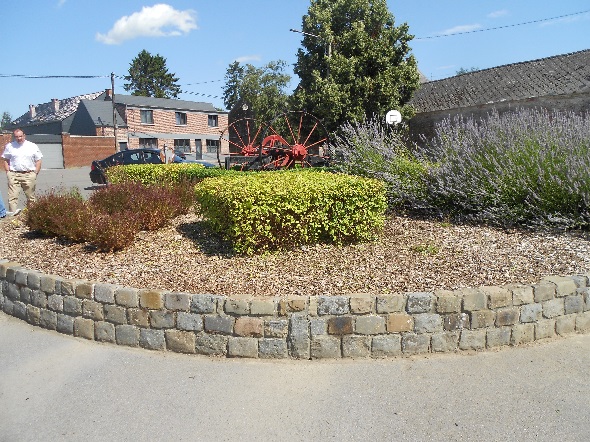 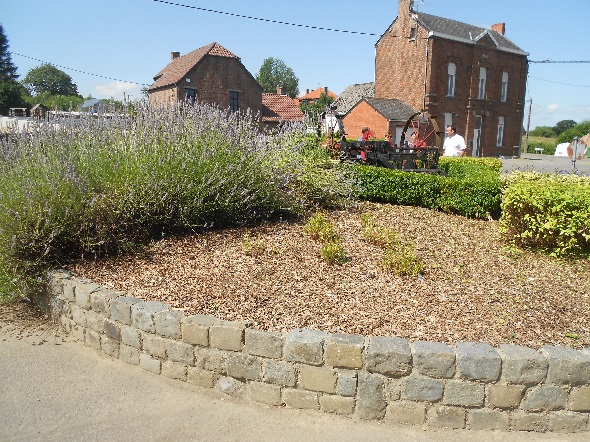 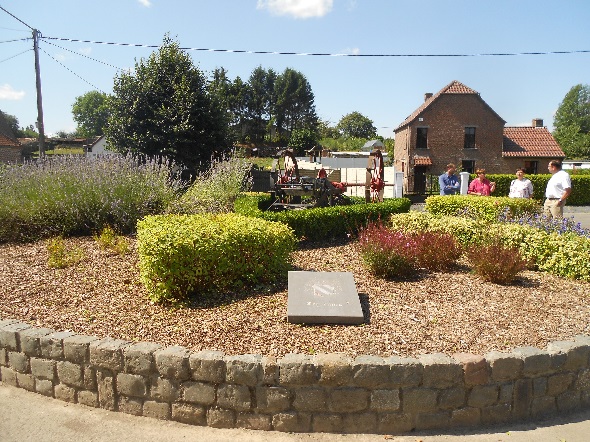 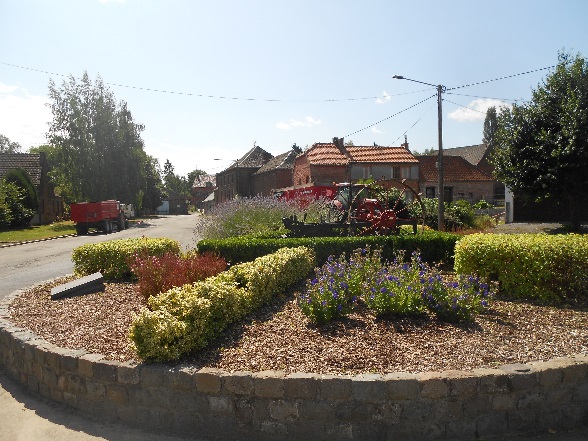 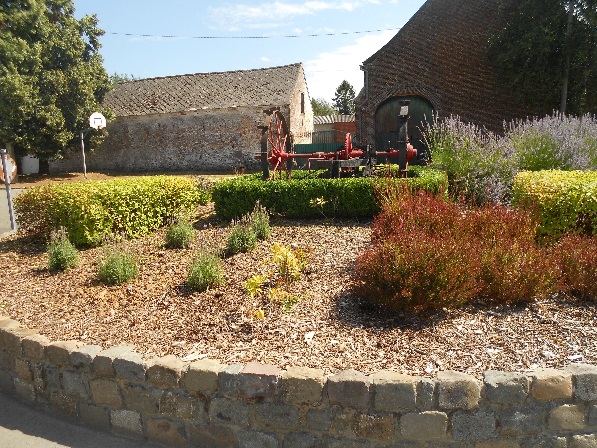 Rue Longue, abords de l’église :Près de la Chapelle, laisser la haie de buis (signification pour les catholiques)Jardinières le long de la rue : Plantes plus hautes et puis plantes tombantes ou retirer les jardinièresSection d’Athis :Carrefour de la Croix des Muets :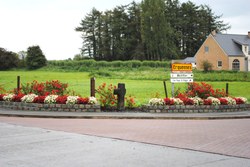 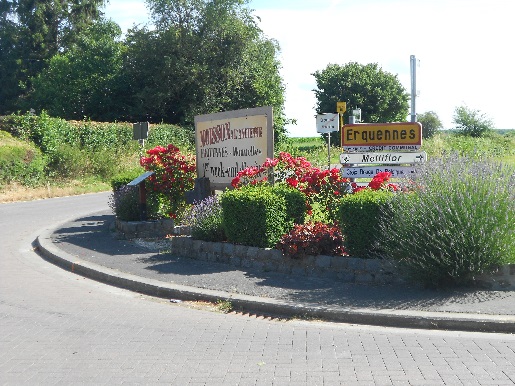 Projet initial				      2019Les rosiers ne sont plus au goût du jour.  On pourrait passer à autre chose de moins haut (éviter de cacher les panneaux) dans le style Gaura, Graminées (fleurs du printemps à l’automne).Intersection rue du Paradis et rue Courbette :Création d’une Halte papote sur le coin (du côté du poteau électrique) avec parterre.Billes de chemins de fer à la verticale et potence avec suspensions (plantes pérennes et colorées).Intersection rue du Paradis et Route de Bavay :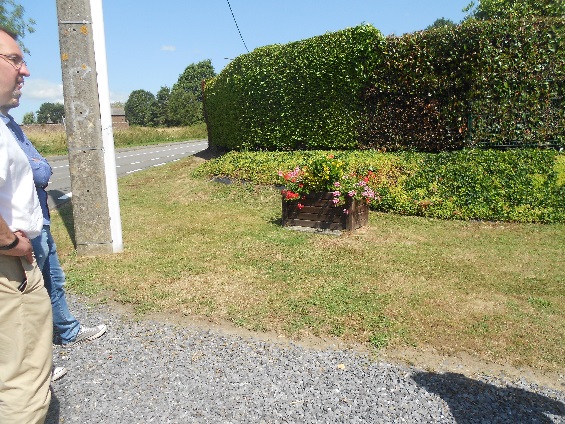 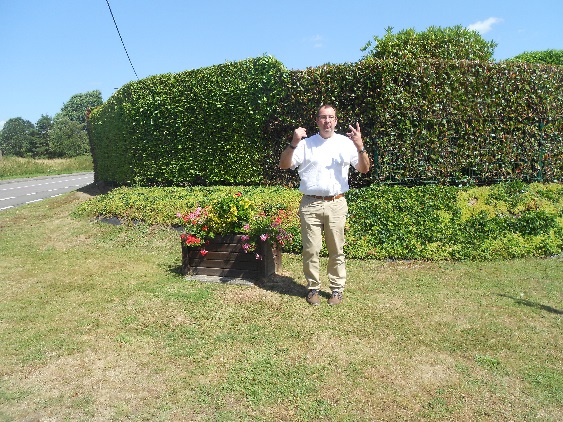 Mettre mat avec 3 ou 4 potences à l’endroit où se trouve Mr Populaire (élancé) + crocus dans la pelouseCarrefour de la Garde : Mettre mat avec 4 potences (élancé) Panneaux « Wallonie en fleurs »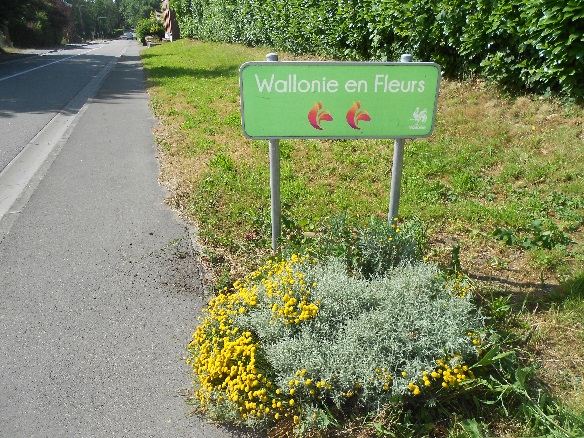 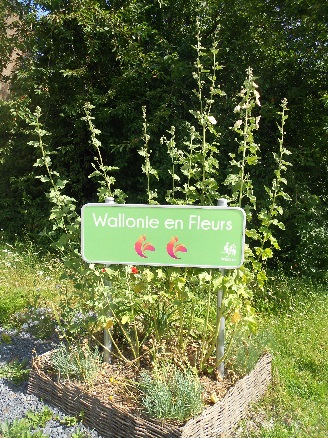 Eglise Saint UrsmerArracher les lauriers cerise et remplacer par des hortensias (c’est mieux que des rhododendrons et azalées)Section de Fayt-le-FrancIntersection rue Maréchal Joffre et rue du Rat d’EauEnlever les bacsMettre des plantes avec un peu de hauteur et de la couleur (supports à réserve d’eau)Place des combattants : Branches à couper sur les acaciasFleurir un peu plusVache :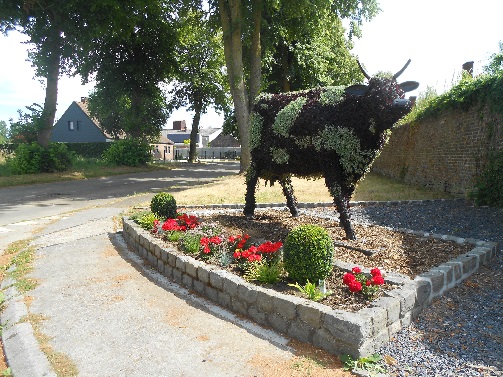 Mettre de l’engrais foliaire (pour éviter les maladies de carence et combler rapidement un manque de fer).Retirer la bête dès les premières gelées et vider en hiver.  Planter en marsSous la vache : plantes couvre-solsPattes blanches en lierre clairLe massif dans les teintes de la vache : graminées brunes, plante couvre-sol, Ibéris …Retirer le gravier et mettre une bâche avec des couvre-sols.Faire le relevé avec dimensionsSection de Montignies-sur-RocPlace :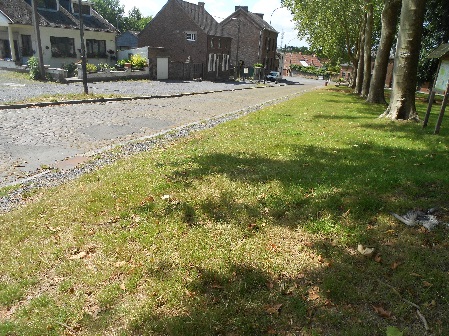 Sur 1 mètre de large, bande fleurie mellifère : plantes vivaces, couvre-sols (exemple de la Ville de La Louvière)Posibilité de demander l’aide de ADALIARevoir le fleurissement du monument : à l’arrière, plantes hautes, puis dégradéVois possibilité de bande fleurie (ombragée) ATTENTION aux manifestations locales (brocante, cheval de trait …)  Inclure le cheval dans la bande fleurie.GoutrielleJardinière sur mât, tirer les lavandesSection d’OnneziesLeu :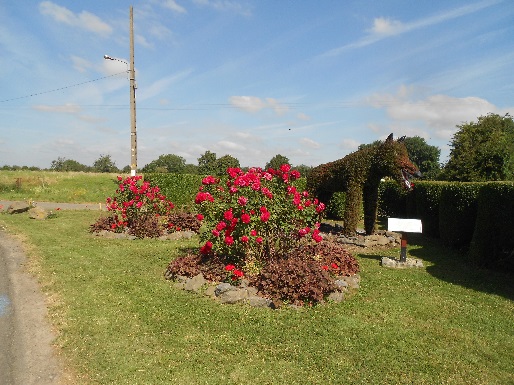 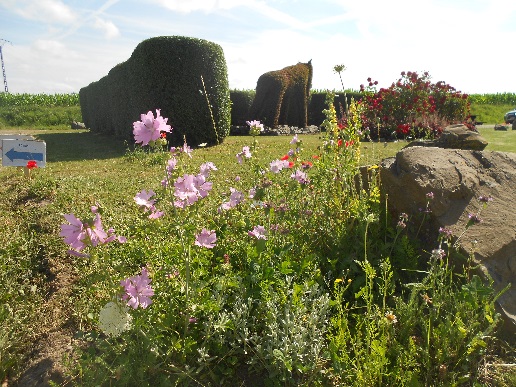 Retirer la haie, les massifs, rosiers trop haut Aménager une bande colorée à l’arrière – photinia persistant (plantes plus hautes et pérennes).Rester neutre devant et avancer le leuSection d’AngreIntersection rue Emile Cornez et rue d’Angre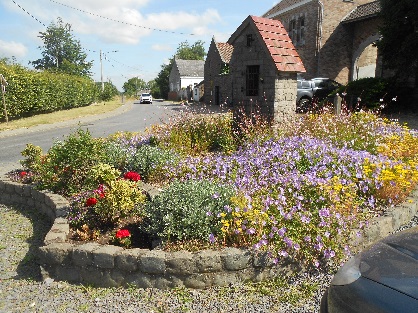 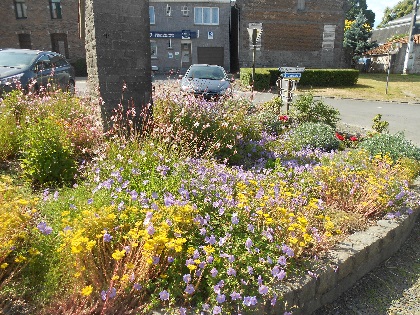 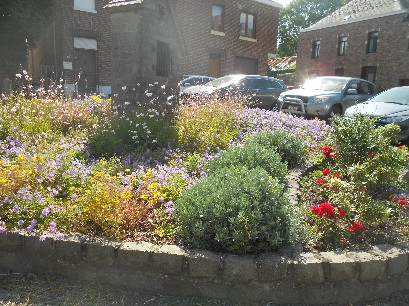 Mettre plus de hauteur à l’arrièreRevoir l’avantMettre des gaura + des fleurs de teinte bleuePlace d’Angre : Aménager une bande fleuriePont : Jardinières rougesTryptique : mettre plus de plantes retombantesPasserelle : ne pas fleurir mais fleurir le murSection de MarchipontChapelle / table d’orientation : ne pas fleurir plus (espace sobre), juste couper les jets à la baseSection d’AngreauPlace : Enlever les buissons en forme de cube et laisser les lavandesBanane d’Angreau rue Languerlette : Projet de semis d’un mélange bulbeux en 2 phasesOn pourrait y inclure de l’ail décoratifSection de Roisin / MeaurainCentre culturel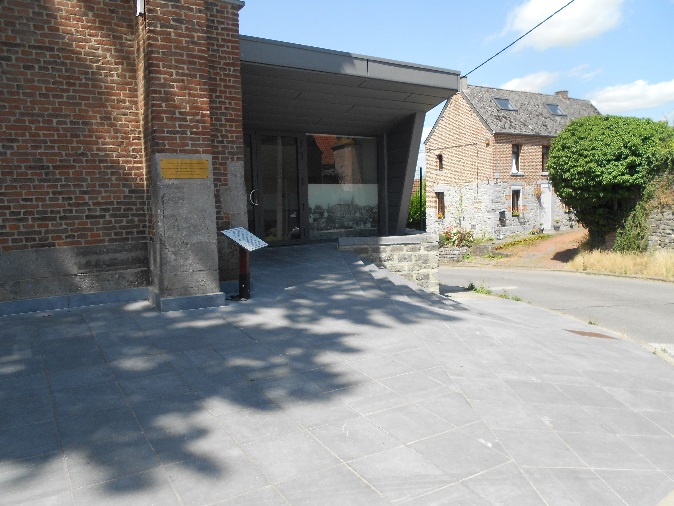 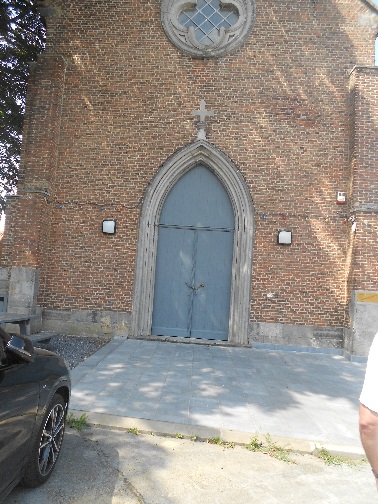 Jardinières sur la façadeS’occuper de l’arrière plus tardCPAS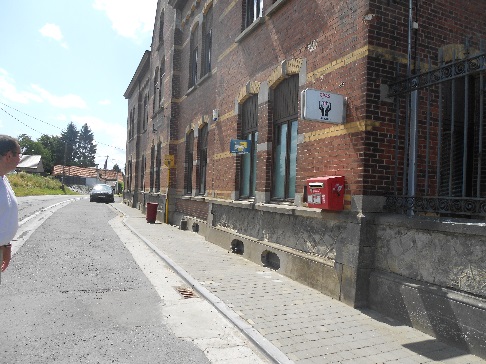 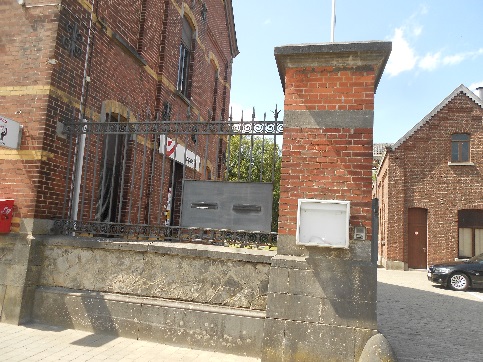 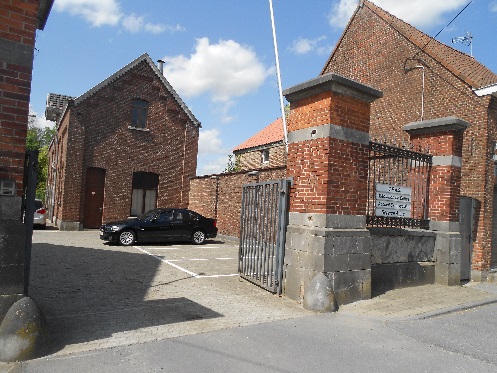 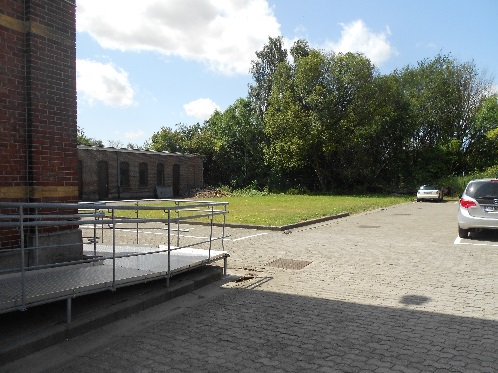 Espace intérieur : tâche colorée à l’entrée + mat ou arbre fastigié			A gauche, aménagement d’une zone de repos (bancs)			Derrière laisser tel quelPilasses extérieures : 6 ou 7 suspensions tombantes en hauteur (avec réserve d’eau)Section d’AutreppeJardinières : mettre du droit et du retombantMettre deux ou trois couleurs qui s’associent + des plantes retombantes (exemple de Seneffe), des plantes à feuillage décoratifBleu/Blanc/MauveRouge/Blanc (bacopa retombant)Coleus rouge, géranium, bacopa (blanc-rouge) tombant, bégonia retombantJaune/orange – bleu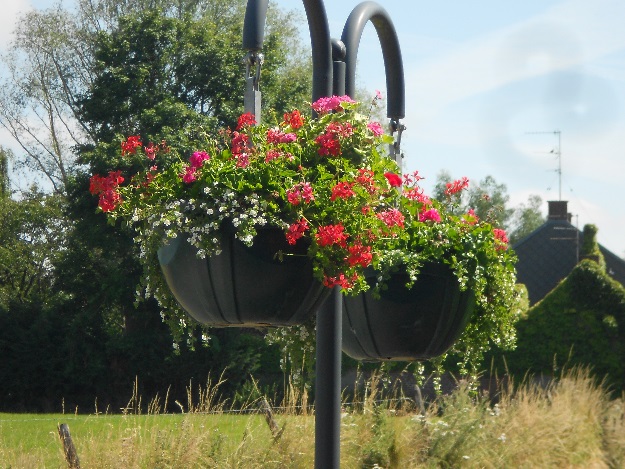 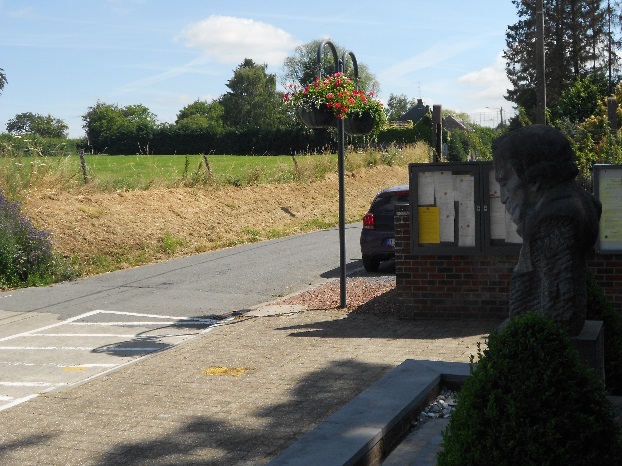 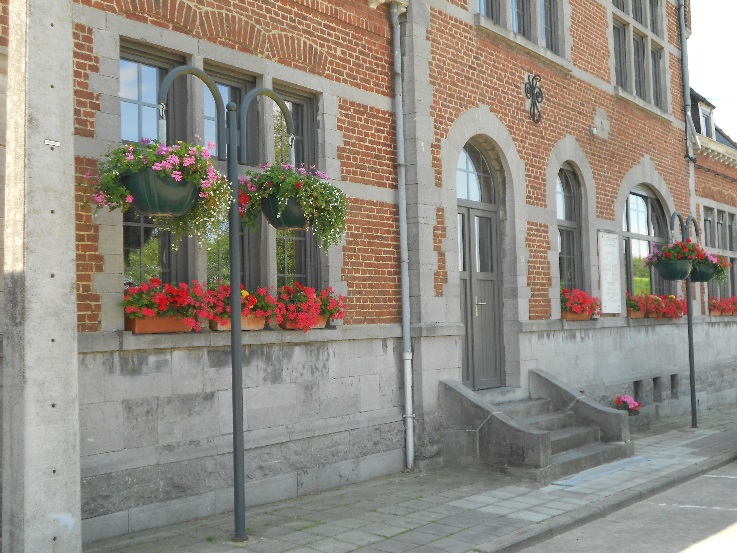 